(5o ano B – Ensino Fundamental I – Vespertino)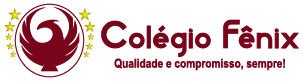 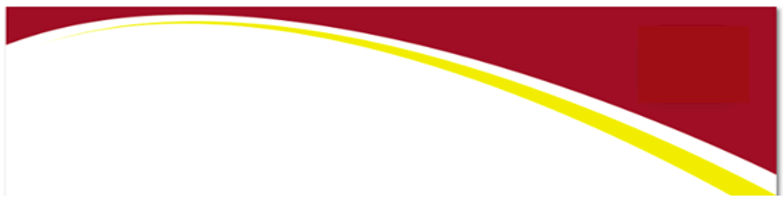 Senhores pais e/ou responsáveis, o acompanhamento da vida escolar do (a) seu (sua) filho (a) é imprescindível para o êxito no processo ensino/aprendizagem. Portanto, solicitamos especial atenção às informações que seguem referentes às Avaliações Globais do 3º trimestre/2019. DATA DA AVALIAÇÃOCONTEÚDOSLÍNGUA INGLESA(19/11/19)TERÇA-FEIRACAPITULO 14Pages 144 a 151.CAPITULO 15Pages 152 a 159.CAPITULO 16Pages 160 a 167.Língua Portuguesa(20/11/19)quarta-feiraGêneros textuais: Poema, História em quadrinhos, Tirinha.CAPÍTULO 14: Ver o mundo pela lente da poesiaLeitura e interpretação textual / Estruturação de poema / A linguagem figurada/ O uso das reticências e parênteses, páginas 102 a 133.CAPÍTULO 15: Um dia de oradorPronomes demonstrativos, páginas 144 a 147 / 158 e 159.CAPÍTULO 16: Histórias de quadro em quadroAnálise e interpretação de História em quadrinhos e Tirinha / Pronomes possessivos/ Pronomes demonstrativos/ páginas 160 a 193.MATEMÁTICA(21/11/19)QUINTA-FEIRACAPÍTULO 14: Chances e possibilidadesPossibilidades de combinações em situações diárias / Interpretação e resolução envolvendo combinação e probabilidade, páginas 98 a 112.CAPÍTUOO 15: Composição e decomposição de polígonosNoções de giro e ângulos/ Classificação de triângulos quanto aos ângulos / Interpretação e resolução de situações-problema envolvendo figuras geométricas planas, páginas 121 a 137. CAPÍTULO 16: Cálculo de perímetro e de áreaIdentificação e comparação entre perímetro e de área entre figuras diferentes/ área do retângulo/ Interpretação e resolução de situações-problema envolvendo cálculo de perímetro e de área, páginas 138 a 167.HISTÓRIA (22/11/19)SEXTA-FEIRACAPÍTULO 14: Fontes HistóricasAs fontes históricas, páginas 68 a 77.CAPÍTULO 15: Ciências que contribuem para o estudo do passadoVestígios e métodos da História/ A arqueologia / A paleontologia/ Outras ciências que contribuem com o estudo do passado, páginas 82 a 95.CAPÍTULO 16: Preservar e valorizarPreservar é preciso/ Patrimônios materiais e imateriais/ A função do museu histórico, páginas 96 a 113.GEOGRAFIA(25/11/19)SEGUNDA-FEIRACAPÍTULO 14: As cidades são diferentesOs tipos de cidades / Cada cidade é de um jeito, páginas 178 a 184. O crescimento das cidades/ Impactos das cidades, páginas 190 a 201.CAPÍTULO 15: As cidades crescemO processo de urbanização/ O crescimento de uma cidade depende da economia / páginas 202 a 210. Problemas socioambientais causados pela urbanização/ 211 a 221.CAPÍTULO 16: A importância das cidades As cidades e suas características / O que é metrópole? / Quem administra os municípios? 222 a 243.CIÊNCIAS(26/11/19)TERÇA-FEIRACAPÍTULO 14: Imagens do mundoPeriscópio para ver o bem pequeno; Conjunto de lentes para ampliar imagens; Conjunto de lentes para ampliar imagens; O telescópio Hubble, páginas 97 a 105.CAPÍTULO 15: Noites estreladasEstrelas, poesia e arte; Procurando aquela estrela; Muitos modos de procura estrelas no céu, páginas 108 a 121.CAPÍTULO 16: Nossa vizinha espacialLua, Terra e Sol; Manchas lunares; O ambiente da Lua; Observando a Lua; Fases da Lua, páginas 122 a 141.